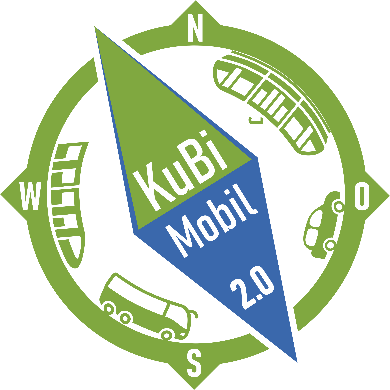 Hinweis: Die erfassten Daten dienen ausschließlich zum Nachweis der Anwesenheit von Teilnehmenden sowie der statistischen Auswertung nach Anzahl der Teilnehmen, Alter und Geschlecht.Teilnehmernachweis KuBi_Mobil 2.0Teilnehmer	BetreuerErläuterung tatsächliche Umsetzung (z. B. Vor- und Nachbereitung)Datum:Angebot / Ort:männlich (m) / weiblich (w)männlich (m) / weiblich (w)JahrgangstufeAnzahlNachnameVornameUnterschriftz.B. w10. Klasse15MustermannMaxBestätigung durch die besuchte Einrichtung / des Anbieters des kulturellen BildungsangebotesBestätigung durch die besuchte Einrichtung / des Anbieters des kulturellen BildungsangebotesDatum, Unterschrift / StempelName des Unterzeichners in Blockschrift: